THÀNH ĐOÀN TP. HỒ CHÍ MINH	                              ĐOÀN TNCS HỒ CHÍ MINH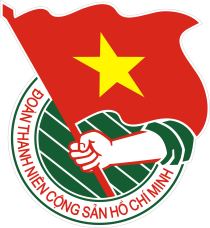            BCH ĐOÀN QUẬN 12           ***                                         	                    Quận 12, ngày 24 tháng 10 năm 2022              TUẦN LỄ 43/2022	           LỊCH LÀM VIỆC CỦA CƠ QUAN QUẬN ĐOÀN       (Từ ngày 24-10-2022 đến ngày 30-10-2022)---------VĂN PHÒNG QUẬN ĐOÀN Trọng tâm:  - Vòng Bán kết Hội thi “Bí thư Chi đoàn giỏi” năm 2022.- Vòng Chung kết Hội thi “Tiếng hát Thanh niên công nhân – người lao  động” lần thứ 14 năm 2022.- Đại hội đại biểu Đoàn khu vực trường học năm học 2022-2023.- Lễ tuyên dương “Học sinh 3 rèn luyện” năm 2022, Ngày hội Học sinh 3 rèn luyện, Liên hoan nhóm nhảy, văn nghệ học sinh Trung cấp năm 2022.- Chương trình kỷ niệm 40 năm Ngày truyền thống Thanh niên công nhân Thành phố Hồ Chí Minh (15/10/1982 - 15/10/2022) và tuyên dương, trao giải thưởng Nguyễn Văn Trỗi lần thứ 13 - năm 2022.- Tập huấn Tổng phụ trách Đội.- Giải bóng đá gây quỹ chăm lo thanh niên công nhân có hoàn cảnh khó khăn.- Chương trình tư vấn thủ tục hành chính và Ngày hội áo xanh tình nguyện.THỜI GIANTHỜI GIANNỘI DUNGĐỊA ĐIỂMTHỨ HAI(24/10)07g00Hoạt động Vòng Bán kết Hội thi “Bí thư Chi đoàn giỏi” – Nhóm Yêu nước: Ngày hội Môi trường (Đ/c Lộc, Nhân, Toàn, Đại diện Đoàn Phường Tân Thới Nhất, Đông Hưng Thuận, Thạnh Lộc, Đoàn Doanh nghiệp)Trường TH Trương ĐịnhTHỨ HAI(24/10)07g00Tuyên truyền Luật trẻ em tại trường TH Võ Thị Sáu (Đ/c Tuấn)Tại cơ sởTHỨ HAI(24/10)07g00Dự trao quyết định thành lập và Đại hội Liên đội trường THCS Tô Ngọc Vân (Đ/c Sơn)Tại cơ sởTHỨ HAI(24/10)07g30Chào cờ đầu tuần (Cán bộ Cơ quan)Sân cờTHỨ HAI(24/10)18g00Lễ ra mắt Khu lưu trú văn hoá số 6A (Đ/c Đạt, Huy, Đoàn phường Tân Chánh Hiệp)Tại cơ sởTHỨ HAI(24/10)19g00Chương trình sân khấu hóa tuyên truyền pháp luật về gia đình và phòng, chống bạo lực gia đình trên địa bàn quận 12 năm 2022 (Đ/c Trang)Trường THPT Trường ChinhTHỨ BA(25/10)08g00Dự tọa đàm “Giải pháp nâng cao chất lượng đội ngũ cán bộ Đoàn tại Thành phố Hồ Chí Minh trong giai đoạn hiện nay” (Đ/c Tuấn)Trường Đoàn Lý Tự trọngTHỨ BA(25/10)08g00Dự giám sát công tác tuyên truyền chủ trương của Đảng, chính sách pháp luật của Nhà nước đối với Phòng Tư pháp (Đ/c Lộc)Phòng họp CTHỨ BA(25/10)09g00Làm việc với Nhà thiếu nhi về Công tác Đội và phong trào thiếu nhi năm học 2022-2023 (Đ/c Trang, Sơn, Danh, Thư, Việt)Phòng họp Quận ĐoànTHỨ BA(25/10)09g30Họp liên tịch về Đại hội đại biểu Đoàn trường THCS-THPT Bắc  Sơn nhiệm kỳ 2022-2023 (Đ/c Đạt, Huy, Ngà, Nhân)Tại cơ sởTHỨ BA(25/10)14g00Dự họp Tổ công tác tham mưu xây dựng không gian văn hóa Hồ Chí Minh trên địa bàn Quận 12 (Đ/c Đạt)Phòng họp CTHỨ BA(25/10)17g00Họp liên tịch về Đại hội đại biểu Đoàn trường THCS-THPT Mỹ Việt nhiệm kỳ 2022-2023 (Đ/c Đạt, Sơn, Huy, Ngà, Thư, Nhân)Tại cơ sởTHỨ TƯ(26/10)08g00Dự họp Ban Chỉ đạo thực hiện Chương trình phát triển thanh niên Quận 12 giai đoạn 2021 – 2030 (Đ/c Đạt)Phòng họp BTHỨ TƯ(26/10)08g00Dự tổng kết trao giải thưởng Cuộc thi clip ngắn tuyên truyền hình ảnh “Công dân Thành phố” góp phần hoàn thiện hệ giá trị văn hóa và chuẩn mực con người Thành phố năm 2022 (Đ/c Lộc, Danh)Phòng họp ATHỨ TƯ(26/10)09g00Làm việc với Phòng Giáo dục và Đào tạo và Nhà thiếu nhi về Công tác Đội và phong trào thiếu nhi năm học 2022-2023 (Đ/c Trang, Sơn, Danh)Phòng họp Quận ĐoànTHỨ TƯ(26/10)14g00Dự giám sát công tác tuyên truyền chủ trương của Đảng, chính sách pháp luật của Nhà nước đối với Ban Tuyên giáo Quận ủy (Đ/c Lộc)Phòng họp CTHỨ TƯ(26/10)14g00Họp liên tịch về Đại hội đại biểu Đoàn trường THCS-THPT Lạc Hồng nhiệm kỳ 2022-2023 (Đ/c Đạt, Sơn, Huy, Ngà, Thư, Nhân)Tại cơ sởTHỨ TƯ(26/10)17g00Họp phụ trách các đội tham gia giải bóng đá gây quỹ chăm lo thanh niên công nhân có hoàn cảnh khó khăn (Đ/c Huy, Trường)Phòng họp Quận ĐoànTHỨ NĂM(27/10)08g00Dự Hội nghị tiếp xúc, đối thoại trực tiếp của Chủ tịch UBND Quận với Nhân dân năm 2022 về công tác thu giá dịch vụ thu gom, vận chuyển rác thải rắn sinh hoạt (Đ/c Đạt)Hội trường 1THỨ NĂM(27/10)08g00Dự Hội nghị giao ban công tác Đội và phong trào thiếu nhi thành phố quý IV năm 2022 và Chương trình trao đổi, chia sẻ, hệ thống các nội dung cần lưu ý trong công tác Đội cho Thường trực và cán bộ phụ trách công tác Đội tại Hội đồng Đội các Quận, Huyện và TP. Thủ Đức (Đ/c Trang, Sơn, Danh)Hội trường Thành ĐoànTHỨ NĂM(27/10)14g00Tiếp đoàn kiểm tra hoạt động của Hợp tác xã TM-DV thanh niên (Đ/c Đạt, Huy, thành viên HTX)Phòng họp Quận ĐoànTHỨ NĂM(27/10)14g00Dự Hội nghị giao ban chuyên đề Khối thi đua Khối Đảng - Đoàn thể Quận “Giải pháp nâng cao chất lượng tham mưu văn bản và tổ chức phục vụ hội nghị cấp ủy” (Đ/c Trang, Tuấn)Phòng họp ATHỨ NĂM(27/10)14g00Họp liên tịch về Đại hội đại biểu Đoàn trường THCS-THPT Hoa Lư nhiệm kỳ 2022-2023 (Đ/c Sơn, Ngà, Thư, Nhân)Tại cơ sởTHỨ SÁU(28/10)08g00Họp giao ban Tổng phụ trách Đội và tập huấn Tổng phụ trách Đội - cả ngày (Đ/c Trang, Sơn, Danh, Việt, Bình, Thư)TH Nguyễn Thái BìnhTHỨ SÁU(28/10)08g00Dự Hội nghị tập huấn công tác quản lý nguồn vốn của Ngân hàng Chính sách Xã hội năm 2022 (Đ/c Ngà)Hội trường Thành ĐoànTHỨ SÁU(28/10)08g00Dự Hội nghị tổng kết 05 năm thực hiện Quy định 1374-QĐ/TU của Ban Thường vụ Thành ủy (Đ/c Trang)Hội trường 1THỨ SÁU(28/10)13g30Dự Hội nghị sơ kết 05 năm thực hiện Thông tri số 18-TT/TU ngày 27/9/2017 của BTVTU về tăng cường xây dựng tiềm lực chính trị, tinh thần trong khu vực phòng thủ TP Hồ Chí Minh trên địa bàn Quận 12 (Thư mời riêng của Quận ủy)Hội trường 2THỨ SÁU(28/10)16g00Hoạt động Vòng Bán kết Hội thi “Bí thư Chi đoàn giỏi” – Nhóm Xung kích: Hội thi vẽ tranh cổ động, Chủ đề “Sắc màu tuổi trẻ - Vẽ tương lai xanh” (Đ/c Phúc, Tuyền, Toàn, Đại diện Đoàn phường Hiệp Thành, Tân Hưng Thuận, Đoàn trường THPT Thạnh Lộc)Trường THPT Thạnh LộcTHỨ SÁU(28/10)18g00Hoạt động Vòng Bán kết Hội thi “Bí thư Chi đoàn giỏi” – Nhóm Đoàn kết: Chương trình “Móc khóa yêu thương” (Đ/c Vinh, Ngà, Toàn, Đại diện Đoàn phường Hiệp Thành, Thới An, Đoàn trường THPT Thạnh Lộc)UBND phường Thới AnTHỨ BẢY (29/10)07g00Dự Chương trình tập huấn Ban Chỉ huy Liên đội Khối Tiểu học năm học 2022 - 2023 - 02 ngày (Thư mời riêng) Trường Đoàn Lý Tự TrọngTHỨ BẢY (29/10)07g00Khai mạc giải bóng đá gây quỹ chăm lo thanh niên công nhân có hoàn cảnh khó khăn (Đ/c Đạt, Huy, Cán bộ Cơ quan)Sân bóng đá Cúc PhươngTHỨ BẢY (29/10)07g30Dự Đại hội đại biểu Đoàn trường THCS-THPT Lạc Hồng nhiệm kỳ 2022-2023 (Đ/c Sơn)Tại cơ sởTHỨ BẢY (29/10)08g00Chương trình tư vấn thủ tục hành chính và Ngày hội áo xanh tình nguyện (Đ/c Huy, các cơ sở Đoàn Khối hành chính sự nghiệp, Đoàn phường Thạnh Xuân)UBND Phường Thạnh XuânTHỨ BẢY (29/10)15g30Hoạt động Vòng Bán kết Hội thi “Bí thư Chi đoàn giỏi” – Nhóm Hội nhập: Ngày hội Giao lưu văn hoá Hàn – Việt (Đ/c Huy, Trường, Toàn, Đại diện Đoàn phường Đông Hưng Thuận, Tân Chánh Hiệp, Tân Thới Hiệp, Thạnh Xuân)Hội trường UBND phường Thạnh XuânTHỨ BẢY (29/10)19g00Dự Khai mạc Hội thi Thủ lĩnh học sinh Trung học phổ thông năm 2022 (Đ/c Sơn)Trực tuyếnCHỦ NHẬT (30/10)07g00Chương trình dâng hoa và Hành trình “Tự hào truyền thống Thanh niên công nhân Thành phố anh hùng” (Đ/c Luôn – Công ty Thiên Lộc)Bảo tàng Hồ Chí Minh CN TP.HCMCHỦ NHẬT (30/10)07g00Lễ tuyên dương “Học sinh 3 rèn luyện” năm 2022, Ngày hội Học sinh 3 rèn luyện, Liên hoan nhóm nhảy, văn nghệ học sinh Trung cấp năm 2022 (Đ/c Bảo, Trang, Sơn, Thư, cơ sở Đoàn theo thông báo)Trường TC Kinh tế - Kỹ thuật  Quận 12CHỦ NHẬT (30/10)07g30Dự Đại hội đại biểu Đoàn trường THPT Võ Trưởng Toản nhiệm kỳ 2022-2023 (Đ/c Trang, Tuấn, Lộc, Phúc, Trường, Tuyền)Tại cơ sởCHỦ NHẬT (30/10)09g30Chương trình kỷ niệm 40 năm Ngày truyền thống Thanh niên công nhân Thành phố Hồ Chí Minh (15/10/1982 - 15/10/2022) và tuyên dương, trao giải thưởng Nguyễn Văn Trỗi lần thứ 13 - năm 2022 (Đ/c Đạt, Huy, Luôn – Công ty Thiên Lộc)Nhà Văn hóa Thanh niênCHỦ NHẬT (30/10)17g00Hoạt động Vòng Bán kết Hội thi “Bí thư Chi đoàn giỏi” – Nhóm Sáng tạo: Sân chơi cuối tuần cho con em thanh niên công nhân (Đ/c Sơn, Thư, Toàn, Đại diện Đoàn phường An Phú Đông, Thạnh Lộc, Tân Thới Hiệp, Hiệp Thành)Khu lưu trú văn hoá 27A, KP5, P. Hiệp ThànhCHỦ NHẬT (30/10)17g30Vòng Chung kết Hội thi “Tiếng hát Thanh niên công nhân – người lao  động” lần thứ 14 năm 2022 (Ban Thường vụ Quận Đoàn, Cán bộ Cơ quan, Cơ sở Đoàn theo thông báo)Trung tâm hỗ trợ TNCN tại Quận 12